Урок 1. АЗБУКА – ПЕРВАЯ УЧЕБНАЯ КНИГА. РЕЧЬ УСТНАЯ И ПИСЬМЕННАЯ. Предложение.Цели: - познакомить учащихся с происхождением азбуки; - дать учащимся понятия устной и письменной речи;- познакомить учащихся с предложением, со схематичной записью предложений;- развивать речь, логическое мышление.Оборудование: учебник В. Г. Горецкого, В. А. Кирюшкина «Русская азбука»; славянский алфавит, русские народные сказки «Гуси-лебеди», «По щучьему велению», нарисованные персонажи сказки «Теремок».Ход урокаI. Мобилизующая часть урока.II. Формирование новых знаний, умений, навыков.Слово учителя. У нас в стране и в других странах живет много разных народов, и каждый говорит на своем языке. Писать и читать учатся дети везде по специально составленному для этого учебнику. С самых далеких времен во многих языках каждая буква имела свое название. Так было и в нашем славянском языке. Названия нашим буквам дали Кирилл и Мефодий.Дети рассматривают иллюстрацию на с. 3.Учитель показывает славянский алфавит.– Конечно, написание букв сильно изменилось, некоторые буквы исчезли, но основа осталась. Вот как назывались буквы: аз, буки, веди, глаголь, добро и т. д. Когда-то не было печатных станков, книги переписывались от руки специальными людьми-переписчиками. Каждая книга представляла собой особую ценность не только из-за своего содержания, но и из-за затрат на ее изготовление. Переписчик старался сделать книгу привлекательной, красивой. Особое внимание он уделял той букве, с которой начиналось первое слово каждой новой части текста: главы, параграфа, абзаца. Вот и в нашем учебнике изображены такие две буквы: заглавные, большие.Дети рассматривают первые страницы учебника.Вопросы:– Попробуйте назвать одну букву за другой. Что у вас получилось?– Не напомнило ли это звучание какое-то хорошо всем известное слово?Учитель. Правильно, азбука. Так в старину называли учебники по обучению грамоте. Была в те времена и пословица сочинена: «Сперва аз да буки, а там и науки». (Пословица написана печатными буквами на доске.)Вопрос: – В чем ее смысл?Учитель. Наш учебник назван «Русская азбука» (это такая книга, по которой обучают именно русской грамоте).		Так же, как ручей журчит,		Наша речь всегда звучит.		Как прекрасна! Как жива!		Слышим мы ее слова:		МАМА, ДОМ, СЕМЬЯ, ОТЕЦ,		НЕБО, СОЛНЫШКО, СКВОРЕЦ.		Это главное наследство,		Что должны беречь мы с детства.		Будем мы РОДНУЮ РЕЧЬ		Изучать, любить, беречь! Физкультминутка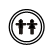 III. Формирование практических навыков. Работа по учебнику: с. 6. Составление учащимися рассказа по картинке.Вопросы:– Что вы видите на картинке?– Куда пришли дети?– Почему вы так думаете?– Зачем дети пришли в школу? Работа по учебнику: с. 6.Внизу страницы учебника даны рисунки.Вопросы:– Назовите каждый предмет. Для чего он предназначен?– Каким одним словом можно назвать предметы слева? (Игрушки.)– А справа? (Школьные принадлежности.)– Какой другой предмет можно отнести к группе игрушек? (Машинка, домик, юла... .)– А к группе школьных принадлежностей? (Ручка, линейка, ластик... .)IV. Формирование новых знаний, умений, навыков.Слово учителя. Как вы думаете: что такое речь? Варианты ответов детей.– Все, что говорят люди – это речь. Она служит для выражения мыслей и чувств. Давным-давно, когда люди еще не умели записывать свои высказывания, они передавали разговором увиденное и услышанное, так появились рассказы, легенды, сказания. Губы раньше назывались устами. Поэтому такая речь получила название устной речи (то есть передаваемой из уст в уста).– Расскажите о своих любимых занятиях, о любимом животном, о помощи в домашних делах и т. д. Рассказы детей.– Любой рассказ, выступление, разговор – все это устная речь. На уроках чтения вы будете учиться правильной и грамотной устной речи.Слово учителя. Наша речь состоит из предложений. В каждом предложении выражена определенная мысль. Например: Ученик рисует на доске домик.Приведите примеры своих предложений. Варианты ответов детей.– Между предложениями делается остановка (пауза).Я вам прочитаю рассказ, а вы посчитайте, сколько в нем предложений.У Алеши был еж. Он жил в комнате. Встал однажды утром Алеша и не нашел ежа. Пропал ёжик. (4 предложения.)– Каждое предложение можно записать, обозначить схемой. Тогда легче определить, сколько названо предложений. На доске учитель изображает такую схему: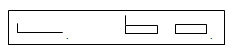 – Начало предложения показано черточкой, выступающей над полоской или линией слева, а конец предложения обозначен точкой справа от полосы или линии.Я еще раз прочитаю рассказ «Про ежа», и мы с вами попробуем записать его при помощи схем.Учитель читает рассказ, делая паузы между предложениями, выстраивая схемы предложений: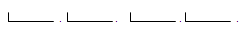 Вывод: в этом рассказе 4 предложения.Выполнение упражнения по определению количества предложений в тексте – на слух.Дети пришли в школу. Они сидят в классе. Начался урок.Учитель повторяет рассказ, делая паузы между предложениями, а вызванный к доске ученик должен обозначить количество услышанных предложений. Для этого он последовательно выставляет заранее заготовленные карточки со схемами. Учащиеся определяют, что в этом рассказе три предложения. Соответственно выставлены три карточки.V. Актуализация опорных знаний. Работа по учебнику: с. 7.Вопрос:– Герои каких сказок изображены на странице? («Гуси-лебеди», «По щучьему велению».)■ Развитие связной речи учащихся.– Вспомните содержание народной сказки «Гуси-лебеди».Краткий пересказ сказки учащимися.– Вспомните содержание народной сказки «По щучьему велению».Краткий пересказ сказки учащимися. Работа по учебнику: с. 8.Вопрос: – Герои какой сказки изображены на странице? («Теремок».) ФизкультминуткаVI. Закрепление пройденного материала.Учитель. Нарисуйте свою иллюстрацию к русской народной сказке «Гуси-лебеди» или «По щучьему велению».■ Творческая работа учащихся (можно под музыку).VII. Итог урока. Рефлексия.– Что нового узнали на уроке?– Что особенно понравилось? Почему?Спасибо за урок.Примечание. Целесообразно устроить выставку работ учащихся.ГУСИ-ЛЕБЕДИЖили мужик да баба. У них была дочка да сынок маленький.– Доченька, – говорила мать, – мы пойдем на работу, береги братца! Не ходи со двора, будь умницей – мы купим тебе платочек.Отец с матерью ушли, а дочка позабыла, что ей приказывали: посадила братца на травке под окошко, сама побежала на улицу, заигралась, загулялась.Налетели гуси-лебеди, подхватили мальчика, унесли на крыльях.Вернулась девочка, глядь – братца нету! Ахнула, кинулась туда-сюда – нету!Она его кликала, слезами заливалась, причитывала, что худо будет от отца с матерью, – братец не откликнулся.Выбежала она в чистое поле и только видела: метнулись вдалеке гуси-лебеди и пропали за темным лесом. Тут она догадалась, что они унесли ее братца: про гусей-лебедей давно шла дурная слава – что они пошаливали, маленьких детей уносили.Бросилась девочка догонять их. Бежала, бежала, увидела – стоит печь.– Печка, печка, скажи, куда гуси-лебеди полетели?Печка ей отвечает:– Съешь моего ржаного пирожка – скажу.– Стану я ржаной пирог есть! У моего батюшки и пшеничные не едятся...Печка ей не сказала. Побежала девочка дальше – стоит яблоня.– Яблоня, яблоня, скажи, куда гуси-лебеди полетели?– Поешь моего лесного яблочка – скажу.– У моего батюшки и садовые не едятся... Яблоня ей не сказала. Побежала девочка дальше. Течет молочная река в кисельных берегах.– Молочная река, кисельные берега, куда гуси-лебеди полетели?– Поешь моего простого киселька с молочком – скажу.– У моего батюшки и сливочки не едятся...Долго она бегала по полям, по лесам. День клонится к вечеру, делать нечего – надо идти домой. Вдруг видит – стоит избушка на курьей ножке, об одном окошке, кругом себя поворачивается.В избушке старая Баба Яга прядет кудель. А на лавочке сидит братец, играет серебряными яблочками.Девочка вошла в избушку:– Здравствуй, бабушка!– Здравствуй, девица! Зачем на глаза явилась?– Я по мхам, по болотам ходила, платье измочила, пришла погреться.– Садись покуда кудель прясть.Баба Яга дала ей веретено, а сама ушла. Девочка прядет – вдруг из-под печки выбегает мышка и говорит ей:– Девица, девица, дай мне кашки, я тебе добренькое скажу.Девочка дала ей кашки, мышка ей сказала:– Баба Яга пошла баню топить. Она тебя вымоет-выпарит, в печь посадит, зажарит и съест, сама на твоих костях покатается.Девочка сидит ни жива ни мертва, плачет, а мышка ей опять:– Не дожидайся, бери братца, беги, а я за тебя кудель попряду.Девочка взяла братца и побежала. А Баба Яга подойдет к окошку и спрашивает:– Девица, прядешь ли? Мышка ей отвечает:– Пряду, бабушка...Баба Яга баню вытопила и пошла за девочкой. А в избушке нет никого. Баба Яга закричала:– Гуси-лебеди! Летите в погоню! Сестра братца унесла!..Сестра с братцем добежала до молочной реки. Видит – летят гуси-лебеди.– Речка, матушка, спрячь меня!– Поешь моего простого киселька.Девочка поела и спасибо сказала. Река укрыла ее под кисельным бережком.Гуси-лебеди не увидали, пролетели мимо.Девочка с братцем опять побежала. А гуси-лебеди воротились, летят навстречу, вот-вот увидят. Что делать? Беда! Стоит яблоня...– Яблоня, матушка, спрячь меня!– Поешь моего лесного яблочка.Девочка поскорее съела и спасибо сказала. Яблоня ее заслонила ветвями, прикрыла листами.Гуси-лебеди не увидали, пролетели мимо.Девочка опять побежала. Бежит, бежит, уж недалеко осталось. Тут гуси-лебеди увидели ее, загоготали – налетают, крыльями бьют, того гляди, братца из рук вырвут.Добежала девочка до печки:– Печка, матушка, спрячь меня!– Поешь моего ржаного пирожка.Девочка скорее – пирожок в рот, а сама с братцем – в печь, села в устьице.Гуси-лебеди полетали-полетали, покричали-покричали и ни с чем улетели к Бабе Яге.Девочка сказала печи спасибо и вместе с братцем прибежала домой.А тут и отец с матерью пришли.ТЕРЕМОКСтоит в поле теремок. Бежит мимо мышка-норушка. Увидела теремок, остановилась и спрашивает:– Терем-теремок! Кто в тереме живёт?Никто не отзывается.Вошла мышка в теремок и стала в нём жить.Прискакала к терему лягушка-квакушка и спрашивает:– Терем-теремок! Кто в тереме живёт?– Я, мышка-норушка! А ты кто?– А я лягушка-квакушка!– Иди ко мне жить!Лягушка прыгнула в теремок. Стали они вдвоём жить.Бежит мимо зайчик-побегайчик.Остановился и спрашивает:– Терем-теремок! Кто в тереме живёт?– Я, мышка-норушка!– Я, лягушка-квакушка. А ты кто?– А я зайчик-побегайчик.– Иди к нам жить!Заяц скок в теремок. Стали они втроём жить.Идёт лисичка-сестричка. Постучала в окошко и спрашивает:– Терем-теремок! Кто в тереме живёт?– Я, мышка-норушка!– Я, лягушка-квакушка.– Я, зайчик-побегайчик. А ты кто?– А я лисичка-сестричка.– Иди к нам жить!Забралась лисичка в теремок. Стали они вчетвером жить.Прибежал волчок – серый бочок, заглянул в дверь и спрашивает:– Терем-теремок! Кто в тереме живёт?– Я, мышка-норушка.– Я, лягушка-квакушка.– Я, зайчик-побегайчик.– Я, лисичка-сестричка. А ты кто?– А я волчок – серый бочок.– Иди к нам жить!Волк и влез в теремок. Стали они впятером жить.Вот они все в теремке живут, песни поют.Вдруг идёт мимо медведь косолапый. Увидел медведь теремок, услыхал песни, остановился и заревел во всю мочь:– Терем-теремок! Кто в тереме живёт?– Я, мышка-норушка.– Я, лягушка-квакушка.– Я, зайчик-побегайчик.– Я, лисичка-сестричка.– Я, волчок – серый бочок. А ты кто?– А я медведь косолапый.– Иди к нам жить!Медведь и полез в теремок.Лез-лез, лез-лез – никак не мог влезть и говорит:– Я лучше у вас на крыше буду жить.– Да ты нас раздавишь!– Нет, не раздавлю.– Ну так полезай.Влез медведь на крышу и только уселся – трах! – раздавил теремок. Затрещал теремок, упал набок и весь развалился. Еле-еле успели из него выскочить:мышка-норушка,лягушка-квакушка,зайчик-побегайчик,лисичка-сестричка,волчок – серый бочок.Все целы и невредимы. Принялись они брёвна носить, доски пилить – новый теремок строить. Лучше прежнего выстроили!ПО ЩУЧЬЕМУ ВЕЛЕНИЮЖил-был старик. У него было три сына: двое умных, третий – дурачок Емеля. Те братья работают, а Емеля целый день лежит на печке, знать ничего не хочет. Один раз братья уехали на базар, а бабы, невестки, давай посылать его:– Сходи, Емеля, за водой.А он им с печки:– Неохота...– Сходи, Емеля, а то братья с базара воротятся, гостинцев тебе не привезут.– Ну ладно.Слез Емеля с печки, обулся, оделся, взял ведра да топор и пошел на речку. Прорубил лед, зачерпнул ведра и поставил их, а сам глядит в прорубь. И увидел Емеля в проруби щуку. Изловчился и ухватил щуку в руку:– Вот уха будет сладка!Вдруг щука говорит ему человечьим голосом:– Емеля, отпусти меня в воду, я тебе пригожусь. А Емеля смеется:– На что ты мне пригодишься? Нет, понесу тебя домой, велю невесткам уху сварить. Будет уха сладка.Щука взмолилась опять:– Емеля, Емеля, отпусти меня в воду, я тебе сделаю все, что ни пожелаешь.– Ладно, только покажи сначала, что не обманываешь меня, тогда отпущу.Щука его спрашивает:– Емеля, Емеля, скажи – чего ты сейчас хочешь?– Хочу, чтобы ведра сами пошли домой и вода бы не расплескалась...Щука ему говорит:– Запомни мои слова: когда что тебе захочется – скажи только:	– По щучьему веленью,	По моему хотенью.Емеля и говорит:	– По щучьему веленью,	По моему хотенью – ступайте, ведра, сами домой...Только сказал – ведра сами и пошли в гору. Емеля пустил щуку в прорубь, а сам пошел за ведрами. Идут ведра по деревне, народ дивится, а Емеля идет сзади, посмеивается... Зашли ведра в избу и сами стали на лавку, а Емеля полез на печь. Прошло много ли, мало ли времени – невестки говорят ему:– Емеля, что ты лежишь? Пошел бы дров нарубил.– Неохота...– Не нарубишь дров, братья с базара воротятся, гостинцев тебе не привезут.Емеле неохота слезать с печи. Вспомнил он про щуку и потихоньку говорит:	– По щучьему веленью,	По моему хотенью –поди, топор, наколи дров, а дрова – сами в избу ступайте и в печь кладитесь...Топор выскочил из-под лавки – и на двор, и давай дрова колоть, а дрова сами в избу идут и в печь лезут. Много ли, мало ли времени прошло – невестки опять говорят:– Емеля, дров у нас больше нет. Съезди в лес, наруби.А он им с печки:– Да вы-то на что?– Как мы на что?.. Разве наше дело в лес за дровами ездить?– Мне неохота...– Ну, не будет тебе подарков.Делать нечего. Слез Емеля с печи, обулся, оделся. Взял веревку и топор, вышел на двор и сел в сани:– Бабы, отворяйте ворота!Невестки ему говорят:– Что ж ты, дурень, сел в сани, а лошадь не запряг?– Не надо мне лошади.Невестки отворили ворота, а Емеля говорит потихоньку:	– По щучьему веленью,	По моему хотенью –ступайте, сани, в лес...Сани сами и поехали в ворота, да так быстро – на лошади не догнать. А в лес-то пришлось ехать через город, и тут он много народу помял, подавил. Народ кричит: «Держи его! Лови его!» А он знай сани погоняет. Приехал в лес:	– По щучьему веленью,	По моему хотенью –топор, наруби дровишек посуше, а вы, дровишки, сами валитесь в сани, сами вяжитесь...Топор начал рубить, колоть сухие дрова, а дро­вишки сами в сани валятся и веревкой вяжутся. Потом Емеля велел топору вырубить себе дубинку – такую, чтобы насилу поднять. Сел на воз:	– По щучьему веленью,	По моему хотенью –поезжайте, сани, домой...Сани помчались домой. Опять проезжает Емеля по тому городу, где давеча помял, подавил много народу, а там его уж дожидаются. Ухватили Емелю и тащат с возу, ругают и бьют. Видит он, что плохо дело, и потихоньку:	– По щучьему веленью,	По моему хотенью –ну-ка, дубинка, обломай им бока...Дубинка выскочила – и давай колотить. Народ кинулся прочь, а Емеля приехал домой и залез на печь. Долго ли, коротко ли – услышал царь об Емелиных проделках и посылает за ним офицера: его найти и привезти во дворец. Приезжает офицер в ту деревню, входит в ту избу, где Емеля живет, и спрашивает:– Ты – дурак Емеля?А он с печки:– А тебе на что?– Одевайся скорее, я повезу тебя к царю.– А мне неохота...Рассердился офицер и ударил его по щеке. А Емеля говорит потихоньку:	– По щучьему веленью,	По моему хотенью –ну-ка, дубинка, обломай ему бока...Дубинка выскочила – и давай колотить офицера, насилу он ноги унес. Царь удивился, что его офицер не мог справиться с Емелей, и посылает своего самого набольшего вельможу:– Привези ко мне во дворец дурака Емелю, а то голову с плеч сниму.Накупил набольший вельможа изюму, черносливу, пряников, приехал в ту деревню, вошел в ту избу и стал спрашивать у невесток, что любит Емеля.– Наш Емеля любит, когда его ласково попросят да красный кафтан посулят, – тогда он все сделает, что ни попросишь.Набольший вельможа дал Емеле изюму, черносливу, пряников и говорит:– Емеля, Емеля, что ты лежишь на печи? Поедем к царю.– Мне и тут тепло...– Емеля, Емеля, у царя тебя будут хорошо кормить-поить, – пожалуйста, поедем.– А мне неохота...– Емеля, Емеля, царь тебе красный кафтан подарит, шапку и сапоги.Емеля подумал-подумал:– Ну ладно, ступай ты вперед, а я за тобой вслед буду.Уехал вельможа, а Емеля полежал еще и говорит:	– По щучьему веленью,	По моему хотенью –ну-ка, печь, поезжай к царю...Тут в избе углы затрещали, крыша зашаталась, стена вылетела, и печь сама пошла по улице, по дороге, прямо к царю. Царь глядит в окно, дивится:– Это что за чудо?Набольший вельможа ему отвечает:– А это Емеля на печи к тебе едет.Вышел царь на крыльцо:– Что-то, Емеля, на тебя много жалоб! Ты много народу подавил.– А зачем они под сани лезли?В это время в окно на него глядела царская дочь – Марья-царевна. Емеля увидал ее в окошке и говорит потихоньку:	– По щучьему веленью,	По моему хотенью –пускай царская дочь меня полюбит...И сказал еще:– Ступай, печь, домой...Печь повернулась и пошла домой, зашла в избу и стала на прежнее место. Емеля опять лежит-полеживает.А у царя во дворце крик да слезы. Марья-царевна по Емеле скучает, не может жить без него, просит отца, чтобы выдал он ее за Емелю замуж. Тут царь забедовал, затужил и говорит опять набольшему вельможе:– Ступай, приведи ко мне Емелю живого или мертвого, а то голову с плеч сниму.Накупил набольший вельможа вин сладких да разных закусок, поехал в ту деревню, вошел в ту избу и начал Емелю потчевать.Емеля напился, наелся, захмелел и лег спать. А вельможа положил его в повозку и повез к царю.Царь тотчас велел прикатить большую бочку с железными обручами. В нее посадили Емелю и Марью-царевну, засмолили и бочку в море бросили.Долго ли, коротко ли – проснулся Емеля; видит – темно, тесно:– Где же это я?А ему отвечают:– Скучно и тошно, Емелюшка! Нас в бочку засмолили, бросили в синее море.– А ты кто?– Я – Марья-царевна.Емеля говорит:	– По щучьему веленью,	По моему хотенью –эй вы,  ветры  буйные, выкатите бочку на сухой берег, на желтый песок...Ветры буйные подули. Море взволновалось, бочку выкинуло на сухой берег, на желтый песок. Емеля и Марья-царевна вышли из нее.– Емелюшка, где же мы будем жить? Построй какую ни на есть избушку.– А мне неохота...Тут она стала его еще пуще просить, он и говорит:	– По щучьему веленью,	По моему хотенью –выстройся каменный дворец с золотой крышей...Только он сказал – появился каменный дворец с золотой крышей. Кругом – зеленый сад: цветы цветут и птицы поют.Марья-царевна с Емелей вошли во дворец, сели у окошечка.– Емелюшка, а нельзя тебе красавчиком стать?Тут Емеля недолго думал:	– По щучьему веленью,	По моему хотенью –стать мне добрым молодцем, писаным красавцем...И стал Емеля таким, что ни в сказке сказать, ни пером описать.А в ту пору царь ехал на охоту и видит – стоит дворец, где раньше ничего не было.– Это что за невежа без моего дозволения на моей земле дворец поставил?И послал узнать-спросить: «Кто такие?».Послы побежали, стали под окошком, спрашивают.Емеля им отвечает:– Просите царя ко мне в гости, я сам ему скажу.Царь приехал к нему в гости. Емеля его встречает, ведет во дворец, сажает за стол. Начинают они пировать. Царь ест, пьет и не надивится:– Кто же ты такой, добрый молодец?– А помнишь дурачка Емелю – как приезжал к тебе на печи, а ты велел его со своей дочерью в бочку засмолить, в море бросить? Я – тот самый Емеля. Захочу – все твое царство пожгу и разорю.Царь сильно испугался, стал прощенья просить:– Женись на моей дочери, Емелюшка, бери мое царство, только не губи меня!Тут устроили пир на весь мир. Емеля женился на Марье-царевне и стал править царством.Тут и сказке конец, а кто слушал – молодец.Урок 2. слово и предложение. слог.Цели: - дать учащимся представление о том, что предложение состоит из слов; - научить определять количество слов в предложении, записывать схему предложения;-  научить учащихся делить слова на слоги;- развивать речь учащихся, память, творческие способности.Оборудование: учебник; нарисованные персонажи сказки «Репка».Ход урокаI. Мобилизующая часть урока.II. Актуализация опорных знаний.Постановка целей и задач урока.Вопрос: – Из чего состоит наша речь? (Наша речь состоит из предложений.)Учитель. Сегодня мы узнаем, из чего состоят предложения, а поможет нам в этом русская народная сказка «Репка».III. Формирование новых знаний, умений, навыков. Работа по учебнику: с. 9.•  Беседа с учащимися по вопросам:– Вспомните начало сказки. (Посадил дед репку.)– Сколько слов вы слышите в этом предложении? (Три.)– Какое слово первое? второе? третье?– Из чего состоит предложение?Вывод: предложение состоит из слов.– Предложение можно записать в виде схемы. По схеме можно узнать, сколько в предложении слов. Каждое отдельное слово обозначается полоской.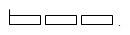 Одна полоска обозначает одно слово. В нашей схеме три полоски, значит, в предложении три слова.– Как вы думаете, почему первое слово в предложении обозначено не просто полоской, а полоской с черточкой впереди? (Это начало предложения.)– Как можно узнать, что предложение закончено? (В конце предложения ставится точка.)С помощью учителя дети составляют схемы предложений по оставшимся рисункам.Выросла репка большая. (.)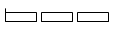 Позвал дед бабку. (.)Позвала бабка внучку. (.)Позвала внучка Жучку. (.)Позвала Жучка кошку. (.)Позвала кошка мышку. (.)– Особое внимание следует обратить на предложение к последнему рисунку:Вытянул репку!В этом предложении всего два слова, поэтому они обозначены двумя полосками.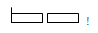 Предложение произносится радостно, взволнованно, с повышением голоса. В таких случаях в конце предложения ставится не точка, а восклицательный знак. Его можно видеть в конце схемы данного предложения.Физкультминутка Работа по учебнику: с. 10.Вопросы:– Почему животных разделили на две группы? (Дикие и домашние.)– Назовите диких животных. (Медведь, ёжик – дикие животные. Дикие животные живут в лесу, в поле, сами добывают себе еду.)– Каких диких животных вы еще знаете?– Назовите домашних животных. (Корова, собака – домашние животные; за ними ухаживает человек.)– Каких домашних животных вы еще знаете? Работа по учебнику: с. 10.Составление рассказов по картинке о корове, собаке, коте.Вопросы:– Что вы видите на картинке?– Что делает собака?– Что делает корова?– Что делает кот?Из прослушанных рассказов учитель выбирает несколько предложений, состоящих из двух-трех слов (предложения, в состав которых входят предлоги, для анализа не используются).Составляются учащимися схемы этих предложений.Собака доит корову. (.)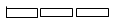 Корова ест сено. (.)Кот подметает. (.)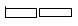 На доске вывешивается рисунок с изображением лисы.•  Беседа с учащимися по вопросам:– Кто изображен на рисунке? (Лиса.)– Скажем хором слово лиса.– Послушайте, как я произношу это слово: ли-са. Произнесите так же.– Сколько частей в этом слове вы услышали? (Две.)– Я покажу, что в этом слове две части.Учитель чертит полоску, обозначающую слово, и посередине пересекает ее небольшой вертикальной черточкой.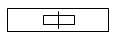 – Вы видите, что в этом слове две части. Я буду вести указкой по каждой части схемы, а вы хором будете произносить слово по этим частям. Примечание. Задание можно адресовать и отдельным ученикам.На доске вывешивается рисунок с изображением белки.– Кто здесь изображен? (Белка.)– Скажите это слово хором. Как мы это сказали – сразу или нет?– Правильно, мы сделали небольшую остановку и слово белка произнесли за два раза: бел-ка. Значит, в этом слове имеются две части. Какая первая? (бел-.) Какая вторая? (-ка.)– Части, на которые делятся слова при их произнесении, называются слогами. Скажите хором слово слоги.К рисунку с изображением белки чертится на доске схема:.– Почему под рисунками, на которых изображены лиса и белка, одинаковые схемы? (Это схемы слов, состоящих из двух слогов.)ФизкультминуткаIV. Закрепление пройденного материала.Вопросы:– Сколько слогов в словах:мама, книга, машина, шарик, собака, кот, цветы, трава, барабан, море?– Посчитайте, сколько слогов в вашем имени. Работа по учебнику: с. 11.■ Развитие связной речи учащихся.Дети вспоминают содержание сказки «Колобок».■ Творческая работа учащихся. Дети рисуют Колобка. (Можно под музыку.)V. Итог урока. Рефлексия.– Что нового узнали?– Что особенно понравилось? Почему?– Что вызвало затруднение? Почему?Спасибо за урок.РЕПКАПосадил дед репку и говорит:– Расти, расти, репка, сладка! Расти, расти, репка, крепка!Выросла репка сладка, крепка, большая-пребольшая.Пошел дед репку рвать: тянет-потянет, вытянуть не может.Позвал дед бабку.	Бабка за дедку,	Дедка за репку –Тянут-потянут, вытянуть не могут.Позвала бабка внучку.	Внучка за бабку,	Бабка за дедку,	Дедка за репку –Тянут-потянут, вытянуть не могут.Позвала внучка Жучку.	Жучка за внучку,	Внучка за бабку,	Бабка за дедку,	Дедка за репку –Тянут-потянут, вытянуть не могут.Позвала Жучка кошку.	Кошка за Жучку, 	Жучка за внучку,	Внучка за бабку,	Бабка за дедку,	Дедка за репку –Тянут-потянут, вытянуть не могут.Позвала кошка мышку.	Мышка за кошку,	Кошка за Жучку,	Жучка за внучку,	Внучка за бабку,	Бабка за дедку,	Дедка за репку –Тянут-потянут – и вытянули репку.КОЛОБОКЖил старик с своей старушкойВ маленькой лесной избушке.Попросил однажды дед:– Испеки-ка на обедКолобок румяный, вкусный!Раньше ты пекла искусно.По сусеку помелаКрылышком старушка.Горсти две муки нашла –Больше-то не нужно.Соль добавила, песок,Ложки две сметаны.Славный вышел Колобок, Пышный да румяный. – Погоди-ка, дед, чуток.Пусть остынет Колобок!Непоседе-КолобкуСтыть бы на окошке.Но решил он: «Убегу!Разомнусь немножко!»Прыг с окошка – и в лесок.Вот ведь шалунишка!На тропинке КолобокПовстречал зайчишку.– Я полакомлюсь тобой!Я с утра не кушал.– Что ты?! Погоди, косой!Песенку послушай:Колобок я, непоседа,Испекли меня для деда,На сметанке я мешен,На окошке я стужен.Я ушел от стариков,Прыг с окна – и был таков!Велика зайчишке честь –Колобок румяный съесть!Прикатился по дорогеВолку серому под ноги.Облизнулся серый волк –В колобках он знает толк...– Как ты кстати, Колобок!Я голодный очень.Съем-ка я тебя, дружок, –Буду сыт до ночи!– Что ты, что ты, серый волк?!Ты меня не кушай!Сядь-ка лучше на пенек,Песенку послушай:Колобок я, непоседа,Испекли меня для деда,На сметанке я мешен,На окошке я стужен.Я ушел от стариков,Прыг с окна – и был таков!Обманул зайчишку славно,От тебя уйду подавно!Вдруг навстречу сам Потапыч.Зарычал он, поднял лапу.– Подойди-ка, Колобок!Я перекушу чуток!– Что ты, что ты, косолапый?!Опусти свою ты лапу...Лучше песенку моюТы послушай, я спою:Колобок я, непоседа,Испекли меня для деда,На сметанке я мешен,На окошке я стужен.Я ушел от стариков,Прыг с окна – и был таков!	Убежал от зайца я	И от злого волка.	И, Топтыгин, от тебя	Мне уйти недолго!	Покатился кувырком	Через чащу прямиком...Долго ль, коротко ль катился –На опушке очутился.Как беде тут не случиться,Коли хитрая лисицаНа опушке той сидела,Рыжий хвост на солнце грела.– Как пригож ты, Колобок!Как румян да весел!Говорят, что ты, дружок,Знаешь много песен...– Колобок я, непоседа,Испекли меня для деда,На сметанке я мешен,На окошке я стужен.Я ушел от стариков,Прыг с окна – и был таков!От медведя я ушелИ от волка с зайцем,И лисе за КолобкомТоже не угнаться.Колобок ей песню спел,Укатиться прочь хотел.Но надумала лисицаГлуховатой притвориться:– Глуховата я чуток...Ближе подойди, дружок.Сядь ко мне ты на носок,Громче спой еще разок.– Колобок я, непоседа,Испекли меня для деда,На сметанке я мешен,На окошке я стужен.Я ушел от стариков,Прыг с окна – и был таков!От медведя я ушелИ от волка с зайцем,И лисе за КолобкомТоже не угнаться.Ту же песню КолобокГромче спел еще разок.Но хитрющая плутовкаСнова притворилась ловко:– Ах, поешь ты так чудесно!Не расслышала я песню...Сядь ко мне на язычокИ в последний спой разок!Простодушный КолобокПрыг лисе на язычок...Глупый! Разве ж это дело?!А лисица – гам! – и съела...Чтобы лисам хитрым, злымНе попасться в сети,В лес нельзя ходить одним,Дорогие дети!!!Урок 3. ударение. звуки в окружающем мире.Цели: - формировать навык правильно ставить в словах ударение; - закрепить умение делить слова на слоги, правильно ставить ударение; - пополнить словарный запас учащихся;- осмысленно произносить звуки;- развивать речь учащихся. Оборудование: учебник.Ход урокаI. Мобилизующая часть урока.II. Актуализация опорных знаний.Вопросы:– Из чего состоит наша речь?         – Из чего состоят предложения? Работа по учебнику: с. 12.1) Составление рассказа по сюжетному рисунку.Вопросы:– Куда приехали дети?                     – Что они там делают?– Кто с ними был?                              – Кто их встретил? Как?2) Составление предложений по схемам:– Составьте предложение из трех слов о мальчике. (Мальчик несет машину.)– О девочке. (Девочка несет куклу.)– О папе. (Папа открыл багажник.)Составленные предложения соотносятся со схемами и анализируются учащимися по вопросам:– Сколько слов в этом предложении? Какое первое? Какое второе? Какое третье?ФизкультминуткаIII. Формирование новых знаний, умений, навыков.Постановка целей и задач урока.•  Работа с учащимися. Учитель (показывает рисунок мальчика). К нам пришел мальчик. Давайте дадим ему имя.Выбирается одно из предложенных детьми имен, например Вася; с этим словом проводится работа.– Скажите это слово хором сразу. Теперь пусть каждый произнесет это слово и понаблюдает, с одинаковой ли силой голоса произносится каждая его часть, то есть каждый его слог. (Один из слогов произносится с большей силой голоса, более протяжно.)– Какой же это слог? (Первый: Ва.)– Правильно, этот слог выделяется в слове с большей силой голоса, протяжным произношением. Этот слог ударный.– Посмотрите на схему этого слова: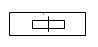 Сколько в ней выделено частей? (Две.)– Над какой из них сверху косая черточка? (Над первой.)– Какая из частей этого слова – первая или вторая – произносится с большей силой голоса, протяжно? (Первая.)– Значит, на первую часть падает ударение, черточка сверху и обозначает то, что ударным является первый слог.		Ударный слог, ударный слог,		Он назван так недаром.		Эй, невидимка-молоток,		Отметь его ударом.		И молоток стучит, стучит,		И четко речь моя звучит.IV. Формирование практических умений. Работа по учебнику: с. 11.Вопросы:– Назовите, кто нарисован в нижней части страницы?– На какие две группы можно разбить нарисованных животных? (Птицы и звери.)– Назовите только птиц. (Чайка, ворона, гусь.)– Назовите зверей. (Белка, волк, лиса.)Учащиеся устанавливают слоговой состав слов, ставят ударение.Учитель. При определении ударения в словах следует воспользоваться приемом попеременного перенесения ударения на каждый из слогов с возвращением всякий раз к верно произнесенному слову, чтобы нейтрализовать неверное звучание слова, например:– Лиса. Произнесите с ударением на первом слоге. (Лúса.)– Так говорят? (Нет.)– Как сказать правильно? (Лисá.)Вывод: в слове бывает только одно ударение независимо от того, сколько в нем слогов; очень важно правильно и быстро определять ударение в словах; если ударение поставить неверно, то слово просто трудно узнать; нельзя понять, что оно обозначает.Физкультминутка Работа по учебнику: с. 12.Соотнесение слов и схем.По предметным рисункам дети произносят четыре слова (машина, газета, кубики, картина) и соотносят их с двумя схемами, особое внимание обращая не только на слоговой состав, но и на место ударения.Логическое упражнение. Работа по учебнику: с. 13.Вопросы:– Перечислите предметы, изображенные в нижней части страницы. (Кружка, чайник, кастрюля, стакан, тарелка.)– Назовите эти предметы одним словом. (Посуда.)Посудой называются такие предметы, в которые можно что-то налить или насыпать.– Назовите слова, состоящие из трех слогов.– Какой слог ударный?– Назовите слова, состоящие из двух слогов.– Какой слог ударный?– Почему под рисунками, на которых изображены кружка, чайник, схемы одинаковые? (Слова состоят из двух слогов, первый слог ударный.)– Чем отличается слово стакан от этих слов? (Местом ударения.)Игра «Накрой стол для гномиков». Работа по учебнику: с. 13.Задание: на стол, за которым сидят гномики, надо поставить вместо знака вопроса только такую посуду, название которой соответствует схеме: 				          (Чашка, ваза, блюдце.)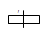 Примечание. Если дети назовут слова ложка, вилка, нож, то ответ признается неверным, так как названные предметы не посуда, а столовые принадлежности. Работа по учебнику: с. 15.Составление предложений по схеме.– Сколько слов в предложении? (Три.)– Ответьте на вопросы, опираясь на схему предложения.Вопросы:– Как жужжат пчелы? (Пчелы жужжат: ж–ж–ж.)– Как звенят комарики? (Комарики звенят: з–з–з.)– Как шипит воздух? (Воздух шипит: ш–ш–ш.)– Как рычит собака? (Собака рычит: р–р–р.)Слово учителя. Обратите внимание: на схеме предложения отдельный звук изображается в виде квадратика.IV. Итог урока. Рефлексия.– Какие знания помогли на уроке?– Что особенно понравилось? Почему?– Что вызвало затруднение? Почему?Спасибо за урок.Урок 4. звуки в словах. слог-слияние.Цели: - дать учащимся представление о гласных и согласных звуках; - познакомить со слиянием согласного звука с гласным; - развивать умение делить слова на слоги, правильно ставить ударение; - развивать речь учащихся.Оборудование: учебник; картинка с изображением аиста, рисунки с изображением роз, маков; картинка с изображением кота, рисунки с изображением Незнайки, воздушного шара, куклы.Ход урокаI. Мобилизующая часть урока.II. Актуализация опорных знаний.Вопрос:– Из чего состоит наша речь? (Наша речь состоит из предложений.)■ Развитие связной речи учащихся.  Работа по учебнику: с. 16–17.Вопросы:– Что вы видите на картинке?– Что делают дети?– Что делают взрослые?– Каких животных видите? Что они делают?– Какое время суток изображено на картинке? Почему так думаете?ФизкультминуткаIII. Формирование новых знаний, умений и навыков.На доску учитель вывешивает рисунок с изображением аиста.1. Звуко-буквенный анализ слова аист.• Беседа с учащимися по вопросам:– Давайте произнесем слово аист хором.– Запишем схему этого слова: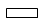 – Сколько слогов в этом слове? (Два.)– Произнесите первый слог. Сколько звуков вы слышите? Учащиеся протяжно произносят несколько раз первый слог и делают вывод, что он состоит из одного звука.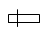 – Произнесите второй слог. (-ист.)– Сколько в нем звуков? (Три.)– Произнесем этот слог протяжно, замедленно. (иииссст.)– Какой первый звук? (иии.)– Какой второй? (ссс.)– Какой третий? (т.)– Сколько же всего звуков в слове? (Четыре.)– Сколько в первом слоге? (Один.)– Сколько во втором? (Три.)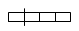 Слово учителя. Каждый звук обозначаем клеточкой. Клеточки располагаются одна за другой слева направо. Длинной поперечной чертой отделяем один слог от другого.– Какой слог ударный? (Первый.)2. Представление о гласных и согласных звуках.Учитель. Произнесите слово аист.– Как вы думаете, чем отличается первый звук слова от последнего? Варианты ответов детей.– При произнесении звука [a] выдыхаемый воздух во рту не встречает никаких преград, при произнесении же звука [т] преграда есть – язык и зубы плотно сомкнуты. Те звуки, которые произносятся без преград, поются, – называются гласными.Те звуки, которые произносятся с затруднением, как бы через преграду, называются согласными.Постановка целей и задач урока.● Работа со схемами.Слово учителя. Для того чтобы различать гласные звуки на схемах, обозначим их красным цветом.На наборном полотне выставляются два красных квадратика – обозначение гласных звуков [a] и [и] – и добавляются к ним два белых квадратика – обозначение согласных звуков [с] и [т].Физкультминутка3. Введение понятия о слиянии согласного звука с гласным.Вопросы по картинке: с. 16–17.– Какое дерево склонилось над прудом? (Ива.)– Произнесите первый звук. ([и].)– Что можете о нем сказать? (Он гласный.)– Посчитайте, сколько слогов в слове ива? (Два.)– Произнесите второй слог. (-ва.)– Сколько звуков вы слышите в этом слоге? (Два.)– Какой гласный? (Звук [a].)Слово учителя. В слоге -ва два звука тесно между собой связаны, они слились вместе и поэтому произносятся за один раз, без всяких (даже мельчайших) остановок, неразрывно друг от друга. Обозначать такое слияние согласного с гласным мы будем не двумя клеточками, а так: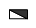 При таком изображении видно, что в слоге -ва два звука, слог начинается согласным звуком, а заканчивается гласным, они слиты друг с другом. Вот почему согласный вместе с гласным будем называть слиянием. Примечание. Аналогичная работа проводится со словом осы.ФизкультминуткаIV. Закрепление пройденного материала. Работа по учебнику: с. 16.1) Анализ слова куры.Вопросы  и задания:– Кто это? (Куры.)– Сколько слогов в слове куры? (Два.)– Произнесем каждый слог протяжно. Сколько гласный звуков услышали? (Два.) Назовите их.– Произнесите первый слог. (Ку-.)– Что можете о нем сказать? (Два звука, которые образовали слияние согласного с гласным.)– Произнесите второй слог. (-ры.)– Что можете сказать о нем? (Два звука, которые образовали слияние согласного с гласным.)– Составим схему данного слова: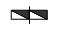 – Поставьте ударение. (Ударение падает на первый слог.)– Произнесите слово целиком с ударением на первом слоге.2) Аналогичная работа проводится со словом гуси.Вопрос:– Почему у слов куры и гуси одинаковые схемы? (Оба слова состоят из двух слогов-слияний, ударение падает на первый слог.)3) Слого-звуковой разбор слова голуби (с опорой на схему).Вопрос и задание:– Сравните схему этого слова со схемами предыдущих слов. Укажите их сходство и различие. (Сходство: все слоги – слияния; ударение падает на первый слог. Различие: в словах куры и гуси два слога, а в слове голуби – три.) Работа по учебнику: с. 18.1) Анализ слова кот.Вопросы:– Сколько слогов в слове кот? (Один.)– Произнесите это слово. Какое слияние вы слышите? (ко-.)– А каким звуком заканчивается слово кот? (Звуком [т].)– Какой это звук: гласный или согласный? (Согласный.)– Почему? (Потому что при его произнесении выдыхаемый воздух встречает во рту преграду.)Вывод: в слове кот один слог; в нем три звука: два первых звука, согласный и гласный, слились, образовав слияние; третий звук, согласный, находится за пределами слияния.– Произнесите все слово целиком. (Кот.)– Посмотрите, как слово кот обозначено схемой: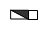 2) Анализ слова мяч. (Аналогично.) Работа по учебнику: с. 18–19.Вопрос:– Героев какой сказки вы видите на картинке? («Волк и семеро козлят».) Работа по учебнику: с. 20.Учитель чертит на доске схему: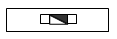 Вопросы:– Какому слову соответствует эта схема? (Стол, шкаф.)– Почему вы так думаете? (В слове шкаф один слог, так как один гласный звук. Всего в этом слове четыре звука. В середине слова слышится слияние двух звуков [ка].В слове стол четыре звука: согласный [c], слияние двух звуков – [то] и еще один звук [л]; в слове стол один слог, так как один гласный звук.) Игра «Найди слово».На доску вывешиваются рисунки с изображением Незнайки, воздушного шара, роз, куклы и схемы слов: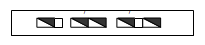 Слово учителя.– Ребята, помогите Незнайке подобрать к каждому слову нужную схему.Шар –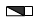 Розы –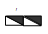 Кукла –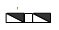 Примечание. Правильность выполнения проверяется коллективно. Работа по учебнику: с. 21.Вопросы:– Героев какой сказки вы видите? («Муха-Цокотуха».)– Кто автор этой сказки? (К. Чуковский.)– О чем она?V. Итог урока. Рефлексия.– Что нового узнали на уроке?– Что особенно понравилось? Почему?– Что вызвало затруднение? Почему?Спасибо за урок.Волк и семеро козлятЖила-была коза с козлятами. Уходила коза в лес есть траву шелковую, пить воду студеную. Как только уйдет – козлятки запрут избушку и сами никуда не выходят. Воротится коза, постучится в дверь и запоет:		– Козлятушки, ребятушки!		Отопритеся, отворитеся!		Ваша мать пришла – молока принесла;		Бежит молоко по вымечку,		Из вымечка по копытечку,		Из копытечка во сыру землю!Козлятки отопрут дверь и впустят мать. Она их покормит, напоит и опять уйдет в лес, а козлята запрутся крепко-накрепко.Волк подслушал, как поет коза. Вот раз коза ушла, волк побежал к избушке и закричал толстым голосом:		– Вы, детушки!		Вы, козлятушки!		Отопритеся, 		Отворитеся, 		Ваша мать пришла, 		Молока принесла.		Полны копытца водицы!Козлята ему отвечают:– Слышим, слышим – да не матушкин это голосок! Наша матушка поет тонюсеньким голосом и не так причитает.Волку делать нечего. Пошел он в кузницу и велел себе горло перековать, чтоб петь тонюсеньким голосом. Кузнец ему горло перековал. Волк опять побежал к избушке и спрятался за куст.Вот приходит коза и стучится:		– Козлятушки, ребятушки!		Отопритеся, отворитеся!		Ваша мать пришла – молока принесла;		Бежит молоко по вымечку,		Из вымечка по копытечку,		Из копытечка во сыру землю!Козлята впустили мать и давай рассказывать, как приходил волк, хотел их съесть.Коза накормила, напоила козлят и строго-настрого наказала:– Кто придет к избушечке, станет проситься толстым голосом да не переберет всего, что я вам причитываю, – дверь не отворяйте, никого не впускайте.Только ушла коза, волк опять шасть к избушке, постучался и начал причитывать тонюсеньким голосом:		– Козлятушки, ребятушки!		Отопритеся, отворитеся!		Ваша мать пришла – молока принесла;		Бежит молоко по вымечку,		Из вымечка по копытечку,		Из копытечка во сыру землю!Козлята отворили дверь, волк кинулся в избу и всех козлят съел. Только один козленочек схоронился в печке.Приходит коза; сколько ни звала, ни причитывала – никто ей не отвечает. Видит – дверь отворена, вбежала в избушку – там нет никого. Заглянула в печь и нашла одного козленочка.Как узнала коза о своей беде, как села она на лавку – начала горевать, горько плакать:		– Ох вы, детушки мои, козлятушки!		На что отпиралися-отворялися,		Злому волку доставалися?Услыхал это волк, входит в избушку и говорит козе:– Что ты на меня грешишь, кума? Не я твоих козлят съел. Полно горевать, пойдем лучше в лес, погуляем.Пошли они в лес, а в лесу была яма, а в яме костер горел. Коза и говорит волку:– Давай, волк, попробуем, кто перепрыгнет через яму?Стали они прыгать. Коза перепрыгнула, а волк прыгнул, да и ввалился в горячую яму.Брюхо у него от огня лопнуло, козлята оттуда выскочили, все живые, да – прыг к матери! И стали они жить-поживать по-прежнему.Урок 6. гласный звук [a], БУКВЫ  А, аЦели: - познакомить учащихся с гласным звуком [a], буквой Аа; - познакомить учащихся с гласным звуком [o], буквой Оо;- развивать речь, логическое мышление.Оборудование: учебник; картинка с изображением астры.Ход урокаI. Мобилизующая часть урока.II. Формирование новых знаний, умений, навыков.Постановка целей и задач урока.1. Выделение звука [a]. Учитель показывает картинку с изображением астры.Вопрос и задание:– Как называется этот цветок? (Астра.)– Составьте схему этого слова: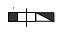 Проводится слого-звуковой анализ слова астра.Вопросы:– Каким звуком начинается первый слог? ([a].)– Давайте произнесем его все вместе.– Какой это звук – гласный или согласный? (Гласный.)– Почему? (При произнесении звука [a] выдыхаемый воздух во рту не встречает никаких преград.)Слово учителя. Звук [a] образует слог. Особенность его произнесения – рот широко открыт. Звук [a] на письме обозначается гласной буквой Аа.Учитель показывает карточку с изображением буквы  Аа.	Вот два столба наискосок,	А между ними – поясок.	Ты эту букву знаешь? А?	Перед тобою буква А.– На что похожа буква Аа? Варианты ответов детей.ФизкультминуткаIII. Формирование практических навыков.1. Отгадывание загадок. (Особенность: отгадка начинается с буквы А.)	Он большой, как мяч футбольный,	Если спелый – все довольны,	Так приятен он на вкус,	И зовут его … (арбуз).	Чтоб тебя я повез,	Мне не нужен овес.	Накорми меня бензином,	На копытца дай резины,	И тогда, поднявши пыль,	Побежит … (автомобиль).	Посмотрите, дом стоит,	До краев водой налит,	Без окошек, но не мрачный,	С четырех сторон прозрачный.	В этом домике жильцы –	Все умелые пловцы.(Аквариум.)2. Распознавание звука [a].Учитель называет ряд слов, в которых имеется или отсутствует изучаемый звук, а дети хлопками сигнализируют о его наличии в слове.(Тюльпан, василек, флоксы, кактус, фикус, астра.) Указывается место звука в слове (в начале, середине или в конце).Физкультминутка3. Выделение звука [o]. Учитель показывает картинку с изображением окуней.Вопросы:– Кто это? (Окуни.)– Как вы узнали, что это окуни? (На туловище поперечные полосы.) Работа по учебнику: с. 29.Проводится слого-звуковой анализ:Слово окуни делится на слоги, определяется ударный слог. По схеме характеризуется каждый слог: в первом слоге только один гласный звук; второй слог – слияние; третий – тоже слияние. Обращается внимание учащихся на стрелочку: она указывает на первый квадрат схемы слова. Звук, обозначенный квадратом, и будет изучаться на этом уроке. Хором произносится первый слог.Вопросы:– Вслушаемся, как произносится этот звук: о-о-о. Какой он, гласный или согласный? (Гласный.)– Почему? (При произнесении звука выдыхаемый воздух в полости рта не встречает преград.)Учитель. Звук  произносится  с  голосом.  Какова особенность звука [o]? (При его произнесении губы слегка вытягиваются вперед и округляются.) Работа по учебнику: с. 29.Проводится слого-звуковой анализ слова овощи. (Аналогично работе со словом окуни.)Слово учителя. Гласный звук [o] можно записать буквой, которая так и называется: гласная буква о.Учитель показывает карточку с изображением буквы  Оо.		Посмотри на колесо –		И увидишь букву О.Вопрос: – На что еще похожа буква О? Варианты ответов детей. Работа по учебнику: с. 254. Составление рассказа по картинке.Вопросы и задание:– Героев какой сказки вы видите? («Золотой ключик, или Приключения Буратино».)– Что делает Мальвина? (Мальвина учит Буратино.)– Какую букву показывает Буратино пудель Артемон? (Букву А.)– Какая птица нарисована рядом с Мальвиной? (Аист.)– Составьте схему предложения:Буратино учится читать.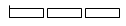 – Какое слово первое? второе? третье?Физкультминутка Работа по учебнику: с. 26.Вопросы:– Зачем пришли к Айболиту звери? (Лечиться.)– Что просит сказать врач, когда осматривает горло? (А-а-а…)– Что случилось у Алёнушки? (Братец Иванушка не послушался, напился водицы и превратился в козленочка.)– Что делает Аленушка? (Аленушка плачет: « А-а-а.»)– Как девочка укладывает куклу? (Напевает: «А-аа-ааа...»)– Как одним словом назвать растения, изображенные в нижней части страницы? (Цветы.)– В названии каких цветов встречается звук [a]? (Мак, роза, ландыш.)– В названии какого цветка звук [a] отсутствует? (Ирис.) Работа по учебнику: с. 27.Вопросы:– Иллюстрации к какой русской народной сказке изображены на с. 27? («Лиса и волк».)– О чем эта сказка?Составление рассказа по картинке. Работа по учебнику: с. 28–29.Вопросы:– Что вы видите на картинке?– Какое время года изображено? Почему так думаете?– Чем занимается крот?– Что находится в подвале у крота?▲ Чтение стихотворения на с. 29.▲ Чтение пословиц на с. 28.Учитель выясняет, как понимают учащиеся их смысл. Работа по учебнику: с. 31.Вопросы:– Иллюстрации к какой русской народной сказке изображены на с. 31? («Маша и медведь».)– О чем эта сказка?IV. Итог урока. Рефлексия.– Какой букве был посвящен урок?– Что особенно понравилось? Почему?– Что вызвало затруднение? Почему?Спасибо за урок.Лиса и волкЖили себе дед да баба. Дед и говорит бабе:– Ты, баба, пеки пироги, а я запрягу сани, поеду за рыбой.Наловил дед рыбы полный воз. Едет домой и видит: лисичка свернулась калачиком, лежит на дороге.Дед слез с воза, подошел, а лисичка не ворохнется, лежит, как мертвая.– Вот славная находка! Будет моей старухе воротник на шубу.Взял дед лису и положил на воз, а сам пошел впереди.А лисица улучила время и стала выбрасывать полегоньку из воза все по рыбке да по рыбке, все по рыбке да по рыбке.Повыбросила всю рыбу и сама потихоньку ушла.Дед приехал домой и зовет бабу:– Ну, старуха, знатный воротник привез тебе на шубу!Подошла баба к возу: нет на возу ни воротника, ни рыбы. И начала она старика ругать:– Ах ты, старый хрен, такой-сякой, еще вздумал меня обманывать!Тут дед смекнул, что лисичка-то была не мертвая. Погоревал, погоревал, да что ты будешь делать!А лисица тем временем собрала на дороге всю рыбу в кучку, села и ест.Приходит к ней волк:– Здравствуй, кумушка, хлеб да соль…– Я ем – свой, а ты подальше стой.– Дай мне рыбки.– Налови сам, да и ешь.– Да я не умею.– Эка! Ведь я же наловила. Ты, куманек, ступай на реку, опусти хвост в прорубь, сиди да приговаривай: «Ловись, рыбка, и мала и велика, ловись, рыбка, и мала и велика!» Так рыба тебя сама за хвост будет хватать. Как подольше посидишь, так больше наудишь.Пошел волк на реку, опустил хвост в прорубь, сидит и приговаривает:	– Ловись, рыбка, и мала и велика,	Ловись, рыбка, и мала и велика!А лисица ходит около волка и приговаривает:	– Ясни, ясни на небе звезды,	Мерзни, мерзни, волчий хвост!Волк спрашивает лису:– Что ты, кума, все говоришь?– А я тебе помогаю, рыбку на хвост нагоняю.А сама опять:	– Ясни, ясни на небе звезды,	Мерзни, мерзни, волчий хвост!Сидел волк целую ночь у проруби. Хвост у него и приморозило. Под утро хотел подняться – не тут-то было. Он и думает: «Эка, сколько рыбы привалило – и не вытащить!»В это время идет баба с ведрами за водой. Увидела волка и закричала:– Волк, волк! Бейте его!Волк – туда-сюда, не может вытащить хвост. Баба бросила ведра и давай его бить коромыслом. Била, била, волк рвался, рвался, оторвал себе хвост и пустился наутек.«Хорошо же, – думает, – ужо я отплачу тебе, кума!»А лисичка забралась в избу, где жила эта баба, наелась из квашни теста, голову себе тестом вымазала, выбежала на дорогу, упала и лежит – стонет.Волк ей навстречу:– Так вот как ты учишь, кума, рыбу ловить! Смотри, меня всего исколотили…Лиса ему говорит:– Эх, куманек! У тебя хвоста нет, зато голова цела, а мне голову разбили: смотри – мозг выступил, насилу плетусь.– И то правда, – говорит ей волк. – Где тебе, кума, идти, садись на меня, я тебя довезу.Села лисица волку на спину. Он ее и повез.Вот лисица едет на волке и потихоньку поет:		– Битый небитого везет,		Битый небитого везет!– Ты чего, кума, все говоришь?..– Я, куманек, твою боль заговариваю.И сама опять: 		– Битый небитого везет,		Битый небитого везет!Маша и медведьЖили-были дедушка да бабушка. Была у них внучка Машенька.Собрались раз подружки в лес по грибы да по ягоды. Пришли звать с собой и Машеньку.– Дедушка, бабушка, – говорит Машенька, – отпустите меня в лес с подружками!Дедушка с бабушкой отвечают:– Иди, только смотри от подружек не отставай, не то заблудишься.Пришли девушки в лес, стали собирать грибы да ягоды. Вот Ма-шенька – деревце за деревце, кустик за кустик – и ушла далеко-далеко от подружек.Стала она аукаться, стала их звать, а подружки не слышат, не отзываются.Ходила, ходила Машенька по лесу – совсем заблудилась.Пришла она в самую глушь, в самую чащу. Видит – стоит избушка. Постучала Машенька в дверь – не отвечают. Толкнула она дверь – дверь и открылась.Вошла Машенька в избушку, села у окна на лавочку.Села и думает: «Кто же здесь живёт? Почему никого не видно?..»А в той избушке жил большущий медведь. Только его тогда дома не было: он по лесу ходил.Вернулся вечером медведь, увидел Машеньку, обрадовался.– Ага, – говорит, – теперь не отпущу тебя! Будешь у меня жить. Будешь печку топить, будешь кашу варить, меня кашей кормить.Потужила Маша, погоревала, да ничего не поделаешь. Стала она жить у медведя в избушке.Медведь на целый день уйдёт в лес, а Машеньке наказывает никуда без него из избушки не выходить.– А если уйдёшь, – говорит, – всё равно поймаю и тогда уж съем!Стала Машенька думать, как ей от медведя убежать. Кругом лес, в какую сторону идти – не знает, спросить не у кого...Думала она, думала и придумала.Приходит раз медведь из лесу, а Машенька и говорит ему:– Медведь, медведь, отпусти меня на денёк в деревню: я бабушке да дедушке гостинцев снесу.– Нет, – говорит медведь, – ты в лесу заблудишься. Давай гостинцы, я их сам отнесу.А Машеньке того и надо!Напекла она пирожков, достала большой-пребольшой короб и говорит медведю:– Вот, смотри: я в этот короб положу пирожки, а ты отнеси их дедушке да бабушке. Да помни: короб по дороге не открывай, пирожки не вынимай. Я на дубок влезу, за тобой следить буду!– Ладно, – отвечает медведь, – давай короб! Машенька говорит:– Выйди на крылечко, посмотри, не идёт ли дождик!Только медведь вышел на крылечко, Машенька сейчас же залезла в короб, а на голову себе блюдо с пирожками поставила.Вернулся медведь, видит – короб готов. Взвалил его на спину и пошёл в деревню.Идет медведь между елками, бредет медведь между березками, в овражки спускается, на пригорки поднимается. Шел-шел, устал и говорит:		– Сяду на пенек, 		Съем пирожок!А Машенька из короба:		– Вижу, вижу! 		Не садись на пенёк, 		Не ешь пирожок! 		Неси бабушке, 		Неси дедушке!– Ишь какая глазастая, – говорит медведь, – все видит!Поднял он короб и пошел дальше. Шел-шел, шел-шел, остановился, сел и говорит:		– Сяду на пенёк, 		Съем пирожок!А Машенька из короба опять:		– Вижу, вижу! 		Не садись на пенек, 		Не ешь пирожок! 		Неси бабушке, 		Неси дедушке!Удивился медведь:– Вот какая хитрая! Высоко сидит, далеко глядит.Встал и пошёл скорее.Пришёл в деревню, нашёл дом, где дедушка с бабушкой жили, и давай изо всех сил стучать в ворота:– Тук-тук-тук! Отпирайте, открывайте! Я вам от Машеньки гостинцев принёс.А собаки почуяли медведя и бросились на него. Со всех дворов бегут, лают.Испугался медведь, поставил короб у ворот и пустился в лес без оглядки.Вышли тут дедушка да бабушка к воротам. Видят – короб стоит.– Что это в коробе? – говорит бабушка. А дедушка поднял крышку, смотрит – и глазам своим не верит: в коробе Машенька сидит, живёхонька и здоровёхонька.Обрадовались дедушка да бабушка. Стали Машеньку обнимать, целовать, умницей называть.Урок 7. гласный звук [и], БУКВА Ии. гласный звук [ы], БУКВА Ы.Цели: - познакомить учащихся с гласным звуком [и], буквой Ии;- познакомить учащихся с гласным звуком [ы], буквой Ыы;- развивать речь, логическое мышление, внимание.Оборудование: учебник.Ход урокаI. Мобилизующая часть урока.II. Формирование новых знаний, умений, навыков.Постановка целей и задач урока.1. Выделение звука [и]. Загадка:	В узкий глазок вдета тонкая нитка –	И поплыла за корабликом прытко.	Шьет, зашивает и колется колко.	А называют кораблик… (иголка).Слого-звуковой анализ слова иголка. (С опорой на схему на с. 33.)Вывод: в слове иголка три слога. Второй – ударный. В первом слоге один звук – [и], во втором слоге – слияние и согласный звук – [гол], в третьем – слияние согласного с гласным [ка].Вопросы:– Еще раз произнесите первый слог. ([и].)– Сколько в нем звуков? (Один.)– Какой это звук? (Гласный.)– Почему?Учитель. Особенность произнесения гласного звука [и] – рот открыт нешироко, губы растянуты. Гласный звук [и] можно записать буквой, которая так и называется: гласная буква И.Учитель показывает карточку с изображением буквы Ии.Физкультминутка	На калитку посмотри:	Чем она не буква И?	Между двух прямых досок	Одна легла наискосок.Вопрос: – На что еще похожа буква И? Варианты ответов детей.1. Выделение звука [ы].Проводится слого-звуковой анализ слова шары.Учитель. Звук [ы] выделяется протяжным произнесением из слияния ры. Производится наблюдение за его произнесением и делается вывод, что это гласный звук.– Звук [ы] на письме обозначается гласной буквой ы.Учитель показывает карточку с изображением буквы ы.2. 	Вот топор. Полено рядом.	Получилось то, что надо:	Получилась буква Ы –	Все мы знать ее должны.Вопрос:– На что похожа буква ы? Варианты ответов детей.III. Формирование практических умений и навыков.Задание: назовите слова, которые начинались бы с буквы И. Варианты ответов детей.1. Чтение учащимися стихотворения.	Играл	С иголкой воздушный шар,	И вот лежит он,		чуть дыша.	Игрушке даже ясно –	Играть		с иголкой опасно.Задание: назовите слова из стихотворения, в которых встречается звук [и]. Работа по учебнику: с. 33.Чтение учащимися стихотворения.2. Скороговорка: У Ивашки рубашка,               У рубашки кармашки.■ Работа учащихся с корректурной пробой (см. Приложение).Задание: найти и обвести в кружок встретившиеся буквы И.Примечание. Работа выполняется в течение 4 минут под музыку.▲ Отгадывание загадки:	Всех на свете обшивает,	Что сошьет – не надевает.		(Иголка.)Введение понятия о многозначности слова.Рассматривая предметные рисунки на с. 34 (вверху), дети убеждаются, что слово «иголки» можно употреблять по-разному: иголки для шитья, иголки-колючки у ёжика, иголки на ветке ёлки.ФизкультминуткаУпражнение в чтении.На доске размещаются рисунки, на которых изображены шарф и шапка. Между рисунками напечатана буква И. После второго рисунка ставится точка.Слово учителя. Мы будем читать предложения. При «чтении» надо называть слова по рисунку.Дети читают: «Шарф и шапка».Аналогичная работа проводится с другими предметными картинками. Например: Карандаш и ручка. Портфель и пенал.Распознавание звука [и]. Работа по учебнику: с. 34.Вопросы: – Назовите предметы, изображенные в нижней части страницы. (Грабли, рубанок, клещи, пила.)– Как назвать эти предметы одним словом? (Инструменты.)– В названии каких инструментов есть звук [и]? (Грабли, клещи, пила.)– В названии какого инструмента звук [и] отсутствует? (Рубанок.) Работа по учебнику: с. 36–37.Задание: посмотрите внимательно на картинку. Назовите слова со звуком [ы].▲ Чтение стихотворений на с. 36–37.● Работа по «ленте букв» (с. 39). Учащиеся «читают» все изученные гласные буквы по «ленте букв». Повторяют признаки и особенности произнесения всех изученных гласных звуков. Работа по учебнику: с. 38.Учащиеся   устанавливают  сходство  и  различие  слов  кукла – куклы. (Сходство – один и тот же предмет; различие – количество предметов.)Задание: приведите свои примеры единственного (когда предмет один) и множественного (когда предметов много) числа так, чтобы на конце слов звучал звук [ы].Варианты ответов детей. Например:IV. Итог урока. Рефлексия.– Какому звуку, какой букве был посвящен урок? (Гласным звуку [и], букве Ии.)– Чему учились на уроке?– Что особенно понравилось? Почему?– Что вызвало затруднение? Почему?Спасибо за урок.Урок 22. гласный звук [у], БУКВА УуЦели: - познакомить учащихся с гласным звуком [у], буквой Уу; - развивать речь, логическое мышление.Оборудование: учебник; картинка с изображением утки.Ход урокаI. Мобилизующая часть урока.II. Формирование новых знаний, умений и навыков.Постановка целей и задач урока.1. Выделение звука [у]. Отгадывание загадки:		Пестрая крякушка		Ловит лягушек,		Ходит вразвалочку		Спотыкалочкой.		(Утка.)Учащиеся рассматривают картинку с изображением утки, произносят и анализируют слово утка, соотнося произносимое слово со схемой на с. 41.Учитель. В слове утка в первом слоге гласный звук предшествует согласному, это не слияние. На схеме первый слог обозначен двумя квадратами. Во втором слоге – слияние согласного с гласным. Это и показано на схеме. Произнесем начальный звук слова – [у] и установим его признаки как гласного. Особенность произнесения гласного звука [у]: при его произнесении губы вытягиваются вперед и округляются больше, чем при произнесении звука [о].Звук [у] на письме обозначается гласными буквами Уу.Учитель показывает карточку с изображением буквы Уу.Вопрос:– Как воет волк? (У-у-у-у…)		Удобная буква!		Удобно в ней то,		Что можно на букву		Повесить пальто!Вопрос:– На что похожа буква Уу? Варианты ответов детей.ФизкультминуткаIII. Формирование практических умений и навыков.▲ Отгадывание загадок:	Он плывет по простыне,	Как кораблик по волне.	Он хозяйкам добрый друг –	Электрический… (утюг).	Что это у Галочки?	Ниточка на палочке,	Палочка в руке,	А ниточка в реке.		(Удочка.)	Две антенны на макушке,	А сама сидит в избушке,	На себе ее везет,	Очень медленно ползет.		(Улитка.)	Удивительный ребенок!	Только вышел из пеленок,	Может плавать и нырять,	Как его родная мать.		(Утенок.)● Распознавание звука [у].Учащиеся хлопают в ладоши, если услышат звук [у] в словах:Паук, цветок, лужа, диван, стол, стул, голуби, курица.IV. Закрепление пройденного материала. Работа по учебнику: с. 40–41.Задание:– Составьте рассказ по картинке.Вопросы:– Что вы видите на картинке?– Кого привела утка? (Утка привела утят.)Учащиеся составляют схему предложения: Утка привела утят.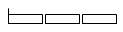 Анализ составленного предложения.Вопросы: – Сколько слов в этом предложении? Какое первое? Какое второе? Какое третье?– Назовите сказку, герои которой изображены на картинке. (Х. К. Андерсен «Гадкий утёнок».)Учащиеся вспоминают краткое содержание сказки.▲ Чтение стихотворения:	Стала утка на пруду	Учить своих утят;	Утята плавать на виду	У мамы не хотят.	Ужасно утка мучится:	«Ну что из них получится?»▲ Чтение стихотворения: с. 41.▲ Чтение пословиц: с. 40.Учитель выясняет, как понимают учащиеся их смысл. Работа по учебнику: с. 42.Вопрос:– Когда кричат в лесу: ау? (Когда заблудятся.)1. Анализ слова ау с опорой на схему.Учитель. В слове ау два слога, каждый из них равен гласному звуку. Второй слог ударный.Первый звук в слове ау – гласный [а]. Читаем начало этого слова: а.Второй звук в слове ау – [у]. Читаем конец этого слова: у.Теперь мы можем прочитать все слово: ау.Обратите внимание, что в конце предложения может стоять не только точка, но и восклицательный знак. Вопрос:– Как вы думаете, в каких случаях он ставится? Варианты ответов детей.– Восклицательный знак ставится, когда предложение произносится громко.Физкультминутка2. Распознавание звука [у]. Работа по учебнику: с. 42.Вопрос:– В названии каких птиц присутствует звук [у]? (Голубь, утка, курица.)– В названии каких птиц звук [у] отсутствует? (Ворона.)Задание на внимание.Учитель читает текст сначала целиком, а затем по одному предложению. Учащиеся запоминают слова со звуком [у], которые встречаются в сказке, а после их произносят вслух.ПРО МАЛЕНЬКОГО ПАУЧКАНа берегу пруда в укропе жил маленький-маленький паучок, который больше всего на свете боялся мух.Все жуки, улитки, ужи, лягушки, утята и даже сами мухи смеялись над ним, а его братья – большие пауки ругали и называли лодырем.«Надо доказывать всем, что я не лодырь», – решил маленький паучок. И однажды ночью он нарвал большой букет красных маков и выкрасил ими всю паутину в саду.«Вот обрадуются утром братья, – думал довольный паучок, – ведь это так красиво – красная паутина!»Но увы! Наутро злые-презлые большие пауки, страшно ругаясь, отмывали свои паутины.Мухи сразу замечали красные сети, и ни одна из них не попалась.А маленький паучок так испугался, что убежал далеко-далеко. И теперь никто не знает, где он живет…▲ Чтение стихотворения на с. 42.ФизкультминуткаIII. Закрепление пройденного материала.На доске запись: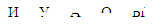 Задание: допишите буквы.И     У     А     О     Ы● Работа по «ленте букв»: с. 43.Учащиеся «читают» все изученные гласные буквы по «ленте букв». Повторяют признаки и особенности произнесения всех изученных гласных звуков.● Игра «Помоги Буратино» (с. 43).Вместе с Буратино надо взять определенную гласную букву и положить ее рядом с одним из рисунков так, чтобы буква соответствовала звуку. Дети могут привести свои примеры слов, в которых есть данные буквы.		У – утюг		Ы – мышка		И – индюк		А – арбуз		О – осликV. Итог урока. Рефлексия.– Что нового вы узнали на уроке?– Что особенно понравилось? Почему?– Что вызвало затруднение? Почему?Спасибо за урок.игра – игрылампа – лампыоса – осышар – шарылиса – лисыарбуз – арбузыстакан – стаканыкактус – кактусырыба – рыбы